Документ за разглеждане в заседание<NoDocSe>B8-0264/2019</NoDocSe><Date>{07/05/2019}7.5.2019</Date><TitreType>ПРЕДЛОЖЕНИЕ ЗА РЕЗОЛЮЦИЯ</TitreType><TitreRecueil>внесено съгласно член 133 от Правилника за дейността</TitreRecueil><Titre>относно опазването на европейското религиозно наследство</Titre><Depute>Доминик Билд</Depute>B8-0264/2019Предложение за резолюция на Европейския парламент относно опазването на европейското религиозно наследствоЕвропейският парламент,–	като взе предвид член 3 от Договора за Европейския съюз,–	като взе предвид Конвенцията за опазване на световното културно и природно наследство на Организацията на обединените нации за образование, наука и култура (ЮНЕСКО) от 16 ноември 1972 г.,–	като взе предвид Препоръка № 2038 (2014) на Парламентарната асамблея на Съвета на Европа,–	като взе предвид член 133 от своя правилник,А.	като има предвид, че около половината от обектите от списъка на световното наследство на ЮНЕСКО са в Европа, включително няколко катедрали; като има предвид, че според специалното проучване на Евробарометър 466 от декември 2017 г. 84% от анкетираните считат, че културното наследство е важно лично за тях, и че според проучване на сдружението „Бъдеще за религиозното наследство“ („Future for Religious Heritage“) от 2014 г. 4/5 от респондентите считат, че религиозните сгради са от основно значение; Б.	като има предвид, че според Френската обсерватория на културното наследство 500 френски религиозни сгради са в опасност, а около 5 000 са порутени, и като има предвид, че според вестник „Фигаро“ „повече от две трети от операциите на Фондацията за културно наследство се отнасят до религиозното наследство“;1.	насърчава Комисията и Съвета да засилят действията на Европейския съюз за опазване на религиозното наследство, по-специално на християнското наследство, при пълно зачитане на правомощията на държавите членки.Европейски парламент2014-2019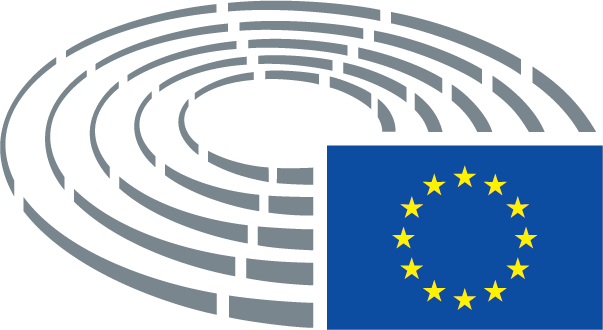 